HARTSBOURNE PRIMARY SCHOOL – HOME-SCHOOL LEARNING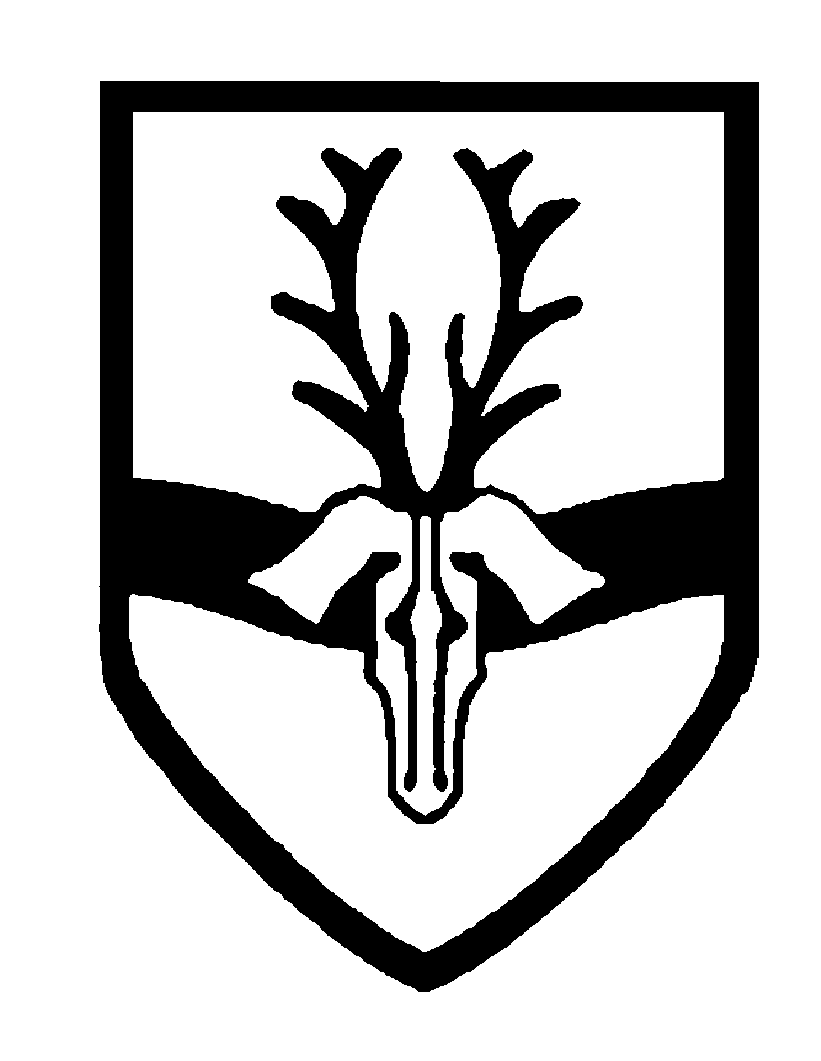 AUTUMN TERM 2019Our home learning is made up of key skills and project-based tasks.  The key skills should be undertaken weekly and the project work within the half term.  Encourage your child to choose from the different learning styles.  Key skillsDaily Reading:  10 – 15 minutes per day; school reading book, library book, home book, comics. Phonics:  Reception and KS1 phonics tasks as set. Spelling:  KS1:  Practise high frequency words.  (Can use look, say, cover, write, check).  KS2: Practising of medium frequency and common misspelt words.Multiplication Tables:  By the end of Year 2, children should know the 2, 5, 10, and 3 tables. By the end of Year 4: All multiplication/division tables. LEARNINGSTYLESHALF-TERMLY CHOICE: One Activity per half termTO BE HANDED IN ON OR BEFORE DATES SET BY CLASS TEACHERAuralReading/Writing/Speaking/ListeningPick an eight-letter word from the dictionary.  How many other words can you make, using the letters only once?  How many definitions of those words do you know?   Sort them into groups according to the number of letters in each word.  What is the most frequent letter used?  Represent the frequency of letters used in a bar chart.  Choose a super-hero/heroine you like and draw/describe them.  Choose another super-hero/heroine and invent a conversation between the two.  Prepare a presentation on your favourite hobby and share in school.  Design a ‘Best of…’ CD, choose 10 of your favourite tracks for listening to (e.g. whilst driving on holiday, relaxing at home, dancing, work out, party, etc).  List the tracks.  Visual/SpatialTake a photograph of something that links to your topic work at school.  Draw the photograph using a soft pencil, chalk or pastels.  Stick both in your homework book.  Choose a small piece of the photo and use the lines/shapes to make an abstract pattern.  Design an item of clothing or soft furnishings that utilises the pattern.   Draw a map of your favourite walk.  Illustrate the map and identify natural features and landmarks.   Identify any wildlife that you see on the walk.  Research your science/geography/history topic.  Draw a ‘mind-map’ that illustrates everything you know about that topic.   Collect together some natural found objects (e.g. stones, sticks, leaves, grasses) and make an abstract piece of art in the style of Andy Goldsworthy.  KinaestheticLearn a two-minute dance and perform in school, or video yourself performing it and share. Design and draw a costume for your dance. Visit a museum of your choice.  Choose an item from the museum and draw it. Make a presentation of your trip and present to the class (use video or PowerPoint). Create a fitness regime that would help someone stay fit.  Perform the routine to the class. Go for a walk and pick up as many different leaves as you can.  Discuss the leaves with your family.  Sort them into groups of your choice.  Stick some in your homework book and explain your choice of groups. MusicalWrite a list of 20 instruments and arrange them in four groups.  Explain why you chose those groups.   Listen to some music of your choice, talk about the music with someone.  What can you hear? What does it make you think of?   Draw some abstract patterns that remind you of the music.   Use colour to reflect the mood of the music.  Make up a jingle to advertise an item related to your DT topic.  Perform to the class. Inter/intra/personal (Can be done alone or with others)Make up a game that can be played with at least one other.  Play it with a friend.  Write out the rules and instructions for the game.  Write a story with a friend that is set in the future; what technology do you use?  Write a poem using a technique that you have learnt at school.  Design a healthy picnic for a family.  Draw the picnic.  Write out the recipe for one of the items of food chosen.   With the help of an adult, make one of the items (e.g. savoury scones), Take a picture and stick in your homework book. Collect a set of toys together (e.g. soft toys, cars, dinosaurs, miniature figures, dolls); count them, sort into groups and take some photos.  Print off the photos and stick in your homework book.  Label each picture, explain your groups. 